BRYAN-COLLEGE STATION SERVICE UNIT 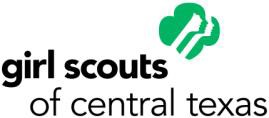 GIRL SCOUT SCHOLARSHIP APPLICATIONInformation on this page is informative only, and not a basis for consideration for this scholarship. The scholarship committee will not have this sheet when reviewing for awards.Name 	Address 	City 	Zip 	Telephone # 	Email Address 	Parent Name 	          Parent Phone #                      		Racial Background (Optional):☐American Indian or Alaskan Native	☐Asian	☐Black or African American☐Hawaiian or Pacific Islander	☐White	☐Other (specify) 	Ethnic Background:	☐Hispanic or Latina	☐Not Hispanic or LatinaName of High School 	        Year Graduating 	       Troop # 	OR Juliette Member 	Service Unit 	Leader Name 	Leader’s Telephone # 	Instructions:Attach a copy of your high school transcript, complete through the first semester of your senior year.Attach a copy of your acceptance letter for college of choice.Obtain two (2) letters of reference (to be submitted directly to the scholarship committee).Complete this application and submit by March 15.References:List the names and email addresses of two adult references. Suggestions include adults at school (teacher, counselor, principal); adults familiar with your participation in Girl Scouting; others familiar with your work in the community or with other organizations; and if you know the field you plan to study, perhaps a teacher in that field.name							e-mail address			position1.2.Citizenship:Yes or No (circle one)	I am a citizen or legal permanent resident of the United States.Signature:Applicant Name										DateQuestions:Use additional sheet(s), if needed, to answer the following questions. The answer to each question should not exceed 500 words.Describe your plans for future education. Include whether you would be a full-time or part-time student, what you plan to study, where you plan to attend, what your plans are after graduation.How has Girl Scouting contributed to your personal growth?Describe your participation in Girl Scouting. Be specific about the awards you have earned – including Bronze, Silver, and Gold Awards, Destinations attended, other awards received, and leadership positions. Include other troop activities and service unit/council activities. (Please separate by troop, service unit, or council participation.)Describe your extracurricular activities, honors, awards, and positions of leadership you have held at your school.Describe service you have provided:Through Girl ScoutingThrough Other OrganizationsOn Your OwnHow will your experiences in Girl Scouting, in conjunction with your further education, help you contribute to your community?Due by March 15 to:BCS Girl Scout Service Unit    c/o Scholarship Committee 1737 Briarcrest Dr., Suite 10
Bryan, TX 77802